1. Мелодия: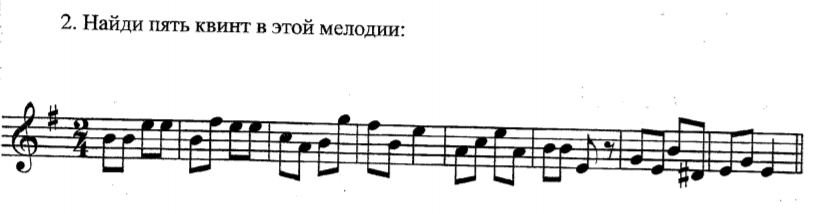 Определи тональность мелодии____________________________________Укажи вид минора _______________________________________________Спой гамму.Найди в мелодии 5 квинт, выпиши их и спой.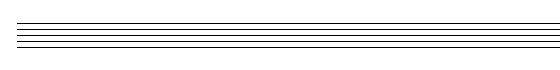 Спой эту мелодию.Сочини к этой мелодии ритмическое сопровождение с использованием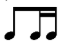  ритма польки                                        . Запиши ритм ниже:2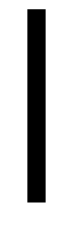 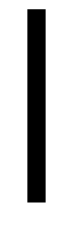 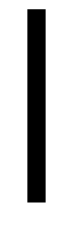 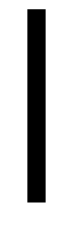 4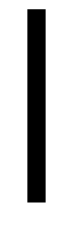 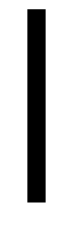 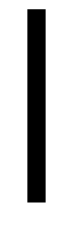 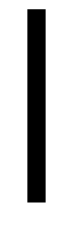 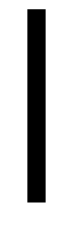 2. Постройте интервалы на указанных ступенях в тональности Соль мажор*.Определи и подпиши, какие получились интервалы (малые, большие или читые). Спой получившуюся цепочку.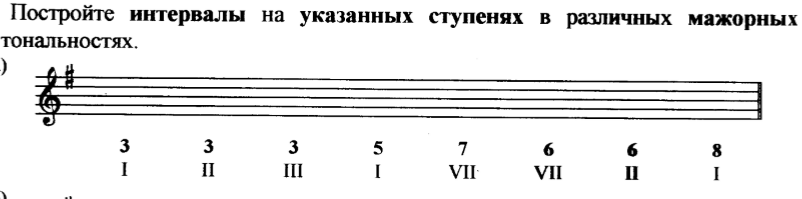 *цифра сверху обозначает интервал, цифра снизу обозначает ступень. 3. Определи вид минора в музыкальных примерах. Подпиши ступени. Транспонируй мелодию в указанную тональность, правильно используя знаки понижения и повышения звуков. 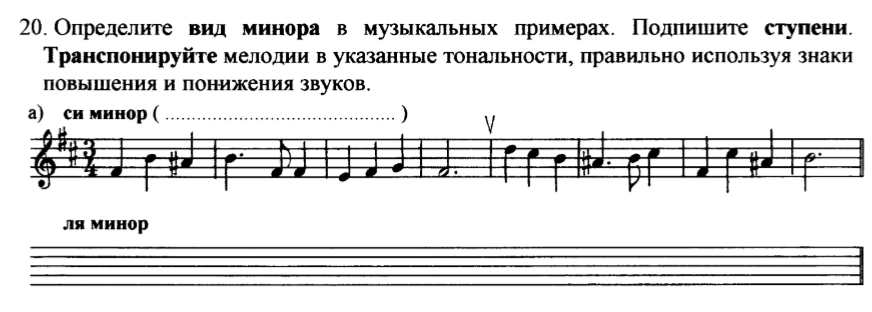 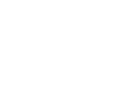 4. Разгадай кроссворд, для этого тебе нужно определить следующие интервалы: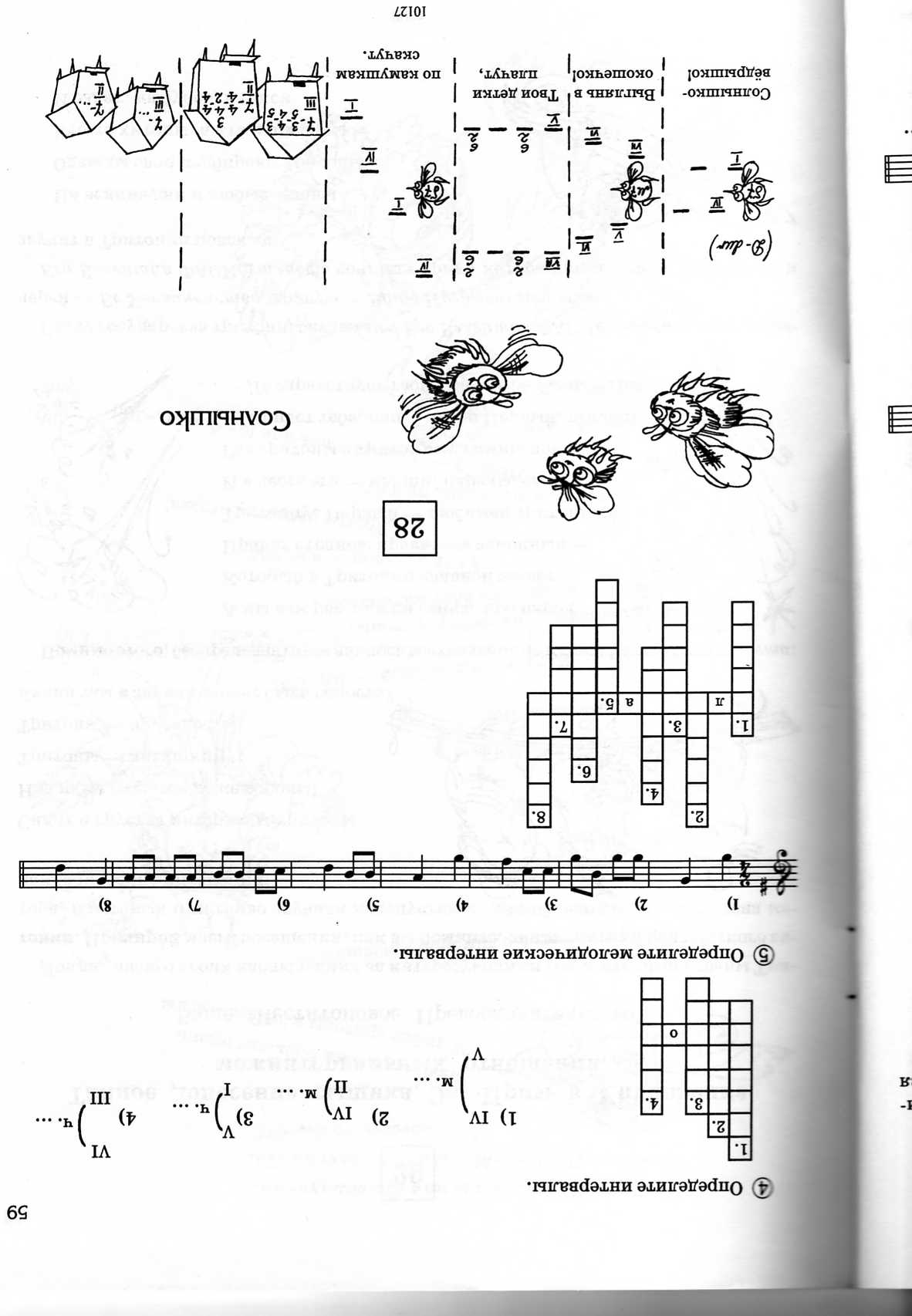 Задания вышли на электронную почту  elly.varf@gmail.comИли  в социальную сеть ВК  https://vk.com/id426994508  (Эльвира Ахметьянова)ПредметСольфеджиокласс 2 класс ШПП (утренняя группа)Студент-практикантАхметьянова Эльвира ИльгизовнаПреподаватель-консультантЛеконцева Е.Л.Дата урока10.04.2020Продолжительность занятия1:10